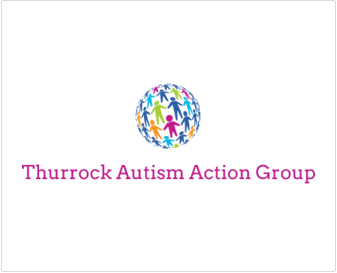 Meeting of Thurrock Adults Autism Action GroupDate: Friday 30th June 2017Time & Location: 2 – 3.30 pm, Thurrock Council Civic Offices, Committee Room 1	Co-Chairs: 	Ashley Woodward (CaPa)	Allison Hall (Thurrock Council)AGENDATopicDiscussionWelcome and IntroductionsAllFamily Mosaic Presentation – Medina Road Project AllQuestions, Answers and Next Steps
All Southend, Essex and Thurrock – Transforming Care Partnership Update
Allison HallInformation on AAG:Frequency of meetingsJoining and getting involved
All A.O.BAll